TEMA 6 LA POBLACIÓN DE ESPAÑA Y EUROPA1.- LA POBLACIÓN DE ESPAÑA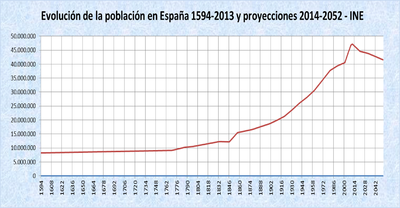 1.1 Lanatalidad y la mortalidad- Para estudiar la población → natalidad (nacimientos) y mortalidad (fallecimientos).- Natalidad = n.º nacimiento en un año y lugar concreto.- Natalidad en España fue alta sobre el año 1970-1980 pero hoy día es baja (10 niño por cada 1000 hab.)- Disminuye natalidad pq mujer busca trabajo y tienen niños más tarde.- Mortalidad= n.º fallecimiento en un año y lugar concreto.-Mortalidad en España baja → mejora de la calidad de vida (medicina,alimentación,trabajo más cómodo…)- Saldo natural= natalidad – mortalidad- España saldo natural es positivo.1.2 La esperanza de vida- Esperanza de vida = n.º año que vivirá una persona.- Hoy día la esperanza de vida llega hasta los 82 años.- Las mujeres tienen más esperanza de vida que los hombres.- Hoy día en España → población envejecida (pq hay + anciano y –  niños)1.3 La población y el trabajo- Población activa = pueden trabajar → ocupada: trabajar					→ parada: busca trabajo- Población inactiva →  no pueden trabajar (jubilados, niños hasta 16 años, enfermos)			→ trabajan pero no cobran (amas de casa, estudiantes, ONG,s …)2.- LAS MIGRACIONES EN ESPAÑA2.1 Las migraciones- Migración = conjunto de desplazamiento por trabajo.- 2 tipos: → emigración=salida de personas	   → inmigración=llegada de personas- saldo migratorio= inmigración – emigración → de esta manera puedo comprobar si la población aumenta o disminuye en una población/ciudad/país.- España 2012 → saldo migratorio negativo debido a la crisis económica.2.2 La emigración interior-  S.  XIX → la  mayoría de la población  vivía en el campo. 	      → la utilización de maquinaria( mecanización) → campesinos pierden el trabajo→ 			emigran a ciudades.- S. XX →			 Andalucía(And.)			Cataluña (Cat)				 C – Mancha(C-M)			Madrid( M)				 C- León( C-L)		→ 	P. Vasco (P. V.) 	campesinos de             Extremadura(Extr)			Valencia ( Val)					 Galicia( Gal)- Éxodo rural → emigración del campo a la ciudad.		→ en España constante hasta los 70→población urbana 80%.2.3 La emigración al extranjero.- Principios s. XX emigran a América.  ej. Argentina, Cuba o México.- En los 60 emigran a Europa ej. Alemania, Bélgica o Francia.- En los 80 con el desarrollo económico la emigración disminuyó y muchos volvieron.- Actualmente volvemos a emigrar en busca de trabajo ( Alemania, Inglaterra).2.4 España, destino de inmigración.- En el  final del s. XX el estado económico de España ha mejorado y por eso vienen más inmigrantes.- En España existen comunidades como Cataluña, Madrid, Andalucía o Valencia que tienen un gran número de inmigrantes.3. La distribución de la población de España3.1.- Cómo se distribuye la población-Para saber si una población está muy habitada o no usaremos la densidad de población= n.º hab/ km²- si hay muchos hab/km² → densidad de población es alta- si hay pocos hab/km² → densidad de población es baja3.2 Las zonas más pobladas en España- España → 93 hab/km²     Andalucía → 96 hab/km² - Todas las comunidades no tienen la misma densidad de población.- Comunidades más densas → Madrid, País Vasco y Canarias- Tb. Hay mucha densidad en las costas e islas y ciudades.- Zonas más pobladas en Andalucía son Depresión del Guadalquivir y costa.3.3 Las zonas menos pobladas de España- Interior de la península → poca densidad - 10 hab/km²Memorizar mapa 24.- LA POBLACIÓN DE EUROPA4.1.- Las características de la población europea- Europa → + 700 millones personas.- Característica → envejecimiento debido a: - baja natalidad- alta esperanza de vida4.2 La distribución de la población en Europa- La > parte población europea → urbana- Zonas más densas → Luxemburgo, Paises Bajos, Alemania, Bélgica, Reino Unido, Italia, Francia, España y Portugal.- Zonas menos densas → norte de Europea (Noruerga, Suecia, Finlandia, Islandia, Rusia) pq el clima es muy extremo. → mucho frío